Termin: 15.04.2020Zgodnie z zapowiedzią zanim przejdziemy do nowej lekcji wykonajcie proszę krótkie ćwiczenie- teścik:Link: https://bradzewicz.testportal.plHasło: 7abr/1Wie ist das Wetter im Frühling? – czyli jaka jest pogoda wiosną?Dziś zaczynamy pracę nad nowym działem „Kalender, Wetter und Ferien”. Zaczniemy od:- nazw pór roku,- nazw miesięcy- podstawowych zwrotów związanych z opisem pogody. Przepiszcie do zeszytu pory roku i przyporządkujcie do nich miesiące z pomocą ćw. 1/74 (podręcznik)Zapoznajcie się z poniższą tabelką. Nauczcie się nowych słówek i zwrotów. Następnie wykonajcie poniższe ćwiczenia.Das Wetter - Wie ist das Wetter? – Jaka jest pogoda?Ważne!Przy opisie pogody bardzo często pojawiają się następujace konstrukcje:Es ist + przymiotnik.Np. Es ist windig. / Es ist kalt. / Es ist neblig.(Jest wietrznie. / Jest zimno./ Jest mgła.Es gibt + rzeczownikNp. Es gibt Wind. / Es gibt Nebel.(Jest wiatr./ Jest mgła.)A teraz obejrzyjcie poniższy filmik. Słuchajcie i powtarzajcie.https://www.youtube.com/watch?v=iiv0rdBGFnIĆw. 2a Wie ist das Wetter im Sommer und im Winter? Jaka jest pogoda latem a jaka zimą? Przyporządkuj.Es ist frostig. 		Es donnert. 		Es blitzt.Es ist kalt. 		Es ist warm.		Es schneit.Es ist heiβ.		Es sind minus zehn Grad.	Es sind zwanzig Grad.Ćw. 2b.Połącz linią zdania wyrażające tę samą lub podobną treść.1. Es ist sonnig.		            A. Es sind minus fünfzehn Grad.2. Es ist warm.		 	B. Es sind dreißig Grad.3. Es ist heiß. 				C. Die Sonne scheint.4. Es ist frostig. 			D. Es ist nicht kalt.Ćwiczenia z tej lekcji są bardzo ważne, ponieważ wprowadzają dużo nowych wyrażeń. Wiec proszę o rzetelne ich wykonanie.Natomiast nie musicie ich na razie odsyłać.Die Jahreszeiten – pory rokuDie Monate - miesiąceder Frühling (wiosna)……der Sommer (lato)der Herbst (jesień)der Winter (zima)DeutschÜbersetzung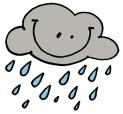 Es regnet. Es ist regnerisch.der RegenDer Regen fällt.Pada deszcz. Jest deszczowo.DeszczPada deszcz.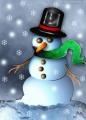 Es schneit.der Schnee, / Der Schnee fällt.Pada śnieg.ŚniegPada śnieg.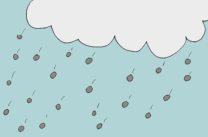 Es hagelt.der Hagel,  Pada grad.grad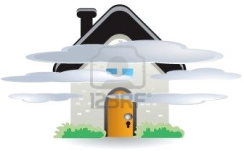 Es ist nebelig.der NebelJest mglisto.mgła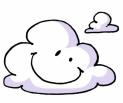 Es ist wolkig. Es ist bewölkt.die Wolke, nJest pochmurno.chmura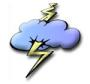 Es blitzt und donnert.der Blitzder DonnerBłyska się i grzmi.Błyskawicagrzmot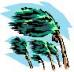 Es ist windig. der Wind, e Der Wind weht.Jest wietrznie.WiatrWiatr wieje.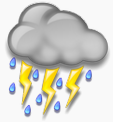 Es ist stürmisch.Der Sturm, ¨eDas Gewitter, -Jest burzowo.Burzaburza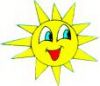 Es ist sonnig.Die Sonne scheint.Jest słonecznie.Świeci słońce.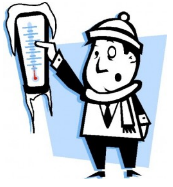 Es ist kalt.die KälteJest zimno.Zimno/chłód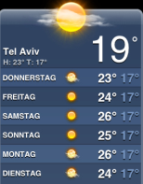 Es ist warm.die WärmeJest ciepło.ciepło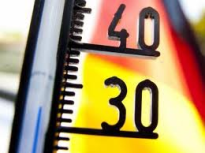 Es ist heiß.die Hitze, nJest gorąco.upałIm SommerIm Winter